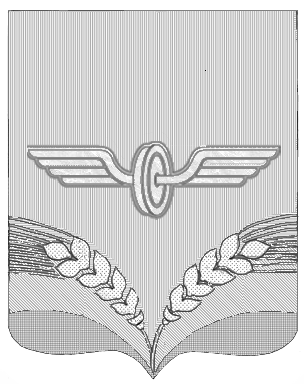 АДМИНИСТРАЦИЯ СОВЕТСКОГО РАЙОНА КУРСКОЙ ОБЛАСТИ П О С Т А Н О В Л Е Н И Е от  19.11.2018 года  №  744 Курская область, 306600, пос. Кшенский, ул. Пролетарская, 45О создании межведомственной  рабочей группыпо координации вопросов, связанных с  обеспечением  безопасности несовершеннолетнихв образовательных  учреждениях Советского  районаКурской областиВ целях  принятия дополнительных  мер  по обеспечению  безопасности  несовершеннолетних в образовательных  учреждениях  Администрация Советского  района  Курской области ПОСТАНОВЛЯЕТ:Создать  межведомственную  рабочую группу  по  координации  вопросов, связанных  с обеспечением  безопасности несовершеннолетних в образовательных  организациях.Утвердить  прилагаемые  Положения  о межведомственной  рабочей  группе  по координации  вопросов, связанных  с обеспечением  безопасности  несовершеннолетних в образовательных  учреждениях, и ее состав.Постановление вступает в силу со дня его подписания.Глава Советского района                             			В.А. СавельевПриложениек постановлению Администрации Советского  района Курской области от 19.11.2018 года  №  744СОСТАВмежведомственной  рабочей  группы  по координации  вопросов,связанных с обеспечением  безопасности несовершеннолетних в образовательных учреждениях Советского  района Курской   областиБулгакова И.Я. – заместитель Главы Администрации Советского района Курской области по социальным вопросам (руководитель рабочей группы);Свеженцев В.А. – начальник Управления образования  Администрации Советского  района (заместитель  руководителя рабочей группы);Иванова Н.Л. – главный специалист-эксперт, ответственный секретарь  комиссии по делам несовершеннолетних  и защите их прав Советского района;Бережной М.И.- начальник Отд МВД России по Курской  области в Советском районе (по согласованию);Платонова Н.В. – начальник отдела по делам молодежи, физической культуре  и спорту Администрации Советского   района Курской  области;Сорокина О.Б. – инспектор ПДН Отд. МВД России по Курской  области в Советском  районе (по согласованию);Голощапова Д.И. – начальник отдела по опеке и попечительству Администрации Советского  района Курской области;Занин А.С. – начальник ОНД и ПР по Советскому, Горшеченскому, Касторенскому районам (по согласованию);Бочарова И.М.- педиатр ОБУЗ «Советская ЦРБ» Советского района Курской области.Приложение к Постановлению Администрации Советского района Курской  областиот 19.11.2018 года  № 744Положениео межведомственной  рабочей  группе  по координации  вопросов,  связанных  с обеспечением  безопасности  несовершеннолетних в образовательных  учреждениях Советского  района  Курской областиОбщие положенияМежведомственная рабочая группа  по координации вопросов, связанных  с обеспечением  безопасности  несовершеннолетних в образовательных  организациях Советского района курской области (далее – рабочая группа), является  совещательным  и консультативным органом, созданным в целях  принятия  дополнительных мер, касающихся  обеспечения безопасного  пребывания  несовершеннолетних в организациях, осуществляющих образовательную     деятельность.Настоящее  Положение определяет  статус, компетенцию, состав и порядок  формирования  работы  рабочей группы, права и обязанности  членов  рабочей  группы.В своей  деятельности рабочая  группа руководствуется Конституцией Российской  Федерации, федеральными  законами, указами и Распоряжениями  Президента Российской Федерации, иными нормативными  правовыми  актами Российской Федерации и Курской  области, а также  настоящим  Положением.Цели и задачи деятельностиЦелью  деятельности    рабочей группы  является  обеспечение  согласованных  действий  Администрации Советского  района Курской  области, по разработке мероприятий в сфере обеспечения  безопасного пребывания  несовершеннолетних в учреждениях, осуществляющих  образовательных  деятельность.Основными  задачами  рабочей группы являются:Обсуждение  с представителями территориальных  органов  федеральных органов исполнительной  власти, органов  исполнительной  власти Советского  района Курской области, органов  местного  самоуправления вопросов  обеспечения  безопасности   несовершеннолетних в организациях, осуществляющих  образовательную  деятельность:Разработка мероприятий по обеспечению безопасности  несовершеннолетних    по обеспечению  безопасности  несовершеннолетних, в том числе по вопросам: организации  системы    контроля  за психологическим  климатом в учебных коллективах в целях исключения случаев  унижения обучающихся со стороны  сверстников, своевременного выявления и урегулирования конфликтных ситуаций;Организации  системы  контроля  за психологическим  состоянием  обучающихся, посещением ими  образовательных  учреждений  и обеспечением  надлежащего  пропускного  режима в указанных  организациях, получением  несовершеннолетними  доступа  к оружию и иным  травмоопасным  предметам  и ношением  их  при себе;Формирования  программы  проведения  разъяснительной  и профилактической  работы с несовершеннолетними  и родителями  (иными  законными представителями);Организации и проведения постоянного мониторинга информационно-телекоммуникационной  активности  подростков (социальных сетей, закрытых групп, мессенджеров, телефонных  соединений, поисковых запросов в сети «Интернет»); организация и участие в межведомственном взаимодействий органов и учреждений  системы  профилактики  в данном направлении.Структура и состав рабочей группыСостав рабочей группы  утверждается  распоряжением Главы Советского района Курской области.В состав рабочей группы  входят  руководитель  рабочей группы, заместитель  руководителя  рабочей группы, секретарь и члены  рабочей  группы.Заседания рабочей группы  проводит  руководитель, а в случае его отсутствия – его заместитель.В заседаниях   рабочей группы  могут  также  принимать  участие  другие  представители в том числе  органов  местного  самоуправления, имеющие  опыт  решения  задач, входящих в компетенцию  рабочей группы. Решение о привлечении  других  представителей  принимает руководитель рабочей группы.Секретарь рабочей группы:- ведет  протокол  заседания  рабочей группы;- подписывает  протоколы  заседаний  рабочей группы;- организует  подготовку  заседаний  рабочей группы, в том числе извещает  членов  рабочей группы  и приглашенных  о дате, времени, месте  проведения и повестке  дня заседания рабочей группы;- обеспечивает рассылку протоколов и других документов рабочей группы.4. Права рабочей группыРабочая группа  имеет право:4.1. Запрашивать в установленном  порядке  необходимые  материалы и  информацию  от органов  местного  самоуправления по вопросам  своей деятельности.4.2. Приглашать на свои  заседания  должностных  лиц  Администрации Советского  района, органов  местного самоуправления, представителей Общественных  организаций независимо  от   их  организационно-правой  формы.4.3. Направлять  членов рабочей группы  для участия в мероприятиях, проводимых  органами  исполнительной власти  Советского района Курской области, органами местного самоуправления, на которых  обсуждаются  вопросы, касающиеся  обеспечения  безопасности  несовершеннолетних.4.4. Принимать  участие   в подготовке проектов муниципальных нормативных  правовых актов Советского  района  Курской  области  по вопросам  обеспечения безопасности в образовательных  организациях.4.5. Организовывать взаимодействие с органами  местного  самоуправления и другими  организациями  по основным вопросам  своей  деятельности.4.6. Анализировать  деятельность  органов  местного  самоуправления  по выполнению  мероприятий, связанных  с обеспечением  безопасности несовершеннолетних, готовить   предложения по ее совершенствованию.4.7. Вносить на рассмотрение Администрации Советского района Курской области предложения по вопросам, относящимся к  компетенции рабочей группы.5. Обязанности  и права руководителя  рабочей группыРуководитель рабочей группы:- готовит  предложения по составу рабочей группы;- утверждает план, регламент работы  и график  заседаний;- дает членам рабочей группы поручения, связанные  с  ее  деятельностью, и контролирует  их выполнение;- назначает заседания и формирует повестку дня, решает вопросы по времени, месту  проведения и техническому  обеспечению  заседания;- председательствует на заседаниях  рабочей группы, организует ведение протокола, в котором фиксируются  решения по обсуждаемым вопросам, поручения членам  рабочей группы (с указанием ответственных лиц и сроков исполнения), а также вопросы, по которым рабочей группе не удалось прийти к согласованному решению.- подписывает  протоколы заседаний  рабочей группы и другие документы рабочей группы.6. Обязанности и права членов рабочей группы6.1. Члены рабочей группы  обязаны:- лично принимать участие я в деятельности рабочей  группы;- добросовестно выполнять поручения председателя  рабочей группы, данные в рамках  деятельности  рабочей группы;- не разглашать и не использовать в личных  интересах и в интересах третьих лиц конфиденциальную информацию, полученную в процессе деятельности  рабочей  группы.6.2. Члены  рабочей  группы  имеют  право:- предлагать  вопросы  для  включения  в повестку  дня заседаний  рабочей  группы;- предлагать вопросы  для  включения  в повестку  дня  заседаний  рабочей  группы;- присутствовать  на заседаниях  рабочей  группы, участвовать в обсуждении  вопросов  повестки  дня;- вносить  предложения  и проекты  решений  по вопросам, включенным в повестку  дня  заседаний  рабочей  группы;- вносить  предложения  председателю  рабочей  группы  по участию в заседаниях приглашенных  должностных лиц.6.3. Члены  рабочей  группы  несут  ответственность  за  разглашение сведений, полученных в процессе  деятельности  в качестве  участника  рабочей группы, а также  сведений, составляющих государственную  тайну.7. Порядок деятельности рабочей группы7.1. Заседание  рабочей  группы  считается  правомочным  при  участии в нем не менее половины от  общего  числа ее членов.7.2. Заседания  рабочей  группы  проводятся  по мере  необходимости, но не реже одного раза в квартал.7.3. Решения рабочей группы  принимаются  большинством  голосов  от числа  присутствующих  на заседании  ее членов, после  чего  оформляются  протоколами заседания  рабочей группы  и подписываются  руководителем  рабочей группы (в случае его отсутствия- заместителем  руководителя  рабочей  группы) и секретарем. Решения  рабочей группы  носят  рекомендательный  характер.7.4. При равенстве  голосов  решающим  голосом  является  голос  председательствующего  на заседании рабочей  группы.7.5. Протоколы  и иную  информацию  о деятельности  рабочей группы  секретарь  доводит  до сведения  членов  рабочей  группы   в течение 3 рабочих  дней со дня проведения заседания.7.6. Решения  о прекращении полномочий  члена  рабочей  группы, а также  о замене  членов  рабочей  группы  другими  должностными  лицами  в период  деятельности  рабочей  группы  принимаются  путем  внесения  изменений в правой  акт, утверждающий  состав  рабочей группы.